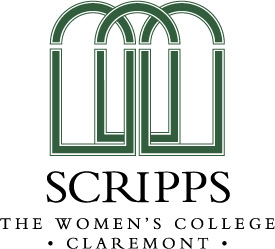 MEDIA CONSENT AND RELEASE FORMI hereby authorize Scripps College and those acting on its behalf to:Record my image, likeness, original composition, and/or voice on a photographic, video, audio, digital, electronic, or any other medium;(b)	Restrict use to:	a. 	 print only,  		b. 	 web only,  		c. 	 no restrictions;(c)	Use, reproduce, modify, exhibit, and/or distribute any such recording in any medium for any purpose that the College may deem appropriate, including promotional or advertising efforts; and (d)	Use my name in connection with any such recordings or uses.I understand that I shall have no right to inspect or approve any such recordings and uses and that they shall remain the property of the College.  I release the College and those acting pursuant to its authority from liability for any violation of any personal or proprietary right I may have in connection with all such recordings and uses. I have read and fully understand the terms of this release.Signature:	 Date: 	Name (print): 	Email:    									Class year: 	Parent/Guardian Signature (if under 18):	  Date:	Guardian’s Name (print):  	